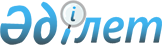 "Тауар биржалары арқылы өткізілетін биржалық тауарлардың тізбесін және ұсынылатын партиялардың ең аз мөлшерін бекіту туралы" Қазақстан Республикасы Ұлттық экономика министрінің 2015 жылғы 26 ақпандағы № 142 бұйрығына өзгерістер енгізу туралыҚазақстан Республикасы Ұлттық экономика министрінің 2017 жылғы 30 қаңтардағы № 29 бұйрығы. Қазақстан Республикасының Әділет министрлігінде 2017 жылғы 24 ақпанда № 14837 болып тіркелді.      БҰЙЫРАМЫН:

      1. "Тауар биржалары арқылы өткізілетін биржалық тауарлардың тізбесін және ұсынылатын партиялардың ең аз мөлшерін бекіту туралы" Қазақстан Республикасы Ұлттық экономика министрінің 2015 жылғы 26 ақпандағы № 142 бұйрығына (Нормативтік құқықтық актілердің мемлекеттік тіркеу тізілімінде № 10587 болып тіркелген, 2015 жылғы 10 сәуірде "Әділет" ақпараттық-құқықтық жүйесінде жарияланған) мынадай өзгерістер енгізілсін:

      көрсетілген бұйрықпен бекітілген Тауар биржалары арқылы өткізілетін биржалық тауарлардың тізбесі және ұсынылатын партиялардың ең аз мөлшерінде:

      7 және 8-тармақтар мынадай редакцияда жазылсын:

      "

      ".

      2. Қазақстан Республикасы Ұлттық экономика министрлігінің Сауда қызметін реттеу департаменті заңнамада белгіленген тәртіппен:

      1) осы бұйрықты Қазақстан Республикасының Әділет министрлігінде мемлекеттік тіркеуді;

      2) осы бұйрық Қазақстан Республикасының Әділет министрлігінде мемлекеттік тіркелгеннен кейін күнтізбелік он күн ішінде осы бұйрықтың көшірмесін баспа және электрондық түрде ресми жариялауға мерзімді баспа басылымдарына, сондай-ақ тіркелген бұйрық алынған күннен бастап күнтізбелік он күн ішінде Қазақстан Республикасы нормативтік құқықтық актілерінің эталондық бақылау банкіне енгізу үшін Республикалық құқықтық ақпарат орталығына жіберуді;

      3) осы бұйрықты Қазақстан Республикасы Ұлттық экономика министрлігінің интернет-ресурсында орналастыруды;

      4) осы бұйрық Қазақстан Республикасының Әділет министрлігінде мемлекеттік тіркелгеннен кейін он жұмыс күні ішінде осы тармақтың 1), 2) және 3) тармақшаларында көзделген іс-шаралардың орындалуы туралы мәліметтердің Қазақстан Республикасы Ұлттық экономика министрлігінің Заң департаментіне берілуін қамтамасыз етсін.

      3. Осы бұйрықтың орындалуын бақылау жетекшілік ететін Қазақстан Республикасының Ұлттық экономика вице-министріне жүктелсін.

      4. Осы бұйрық алғашқы ресми жарияланған күнінен кейін күнтізбелік он күн өткен соң қолданысқа енгізіледі.



      "КЕЛІСІЛДІ"

      Қазақстан Республикасының

      Энергетика министрі

      _____________ Қ. Бозымбаев

      2017 жылғы " "__________


					© 2012. Қазақстан Республикасы Әділет министрлігінің «Қазақстан Республикасының Заңнама және құқықтық ақпарат институты» ШЖҚ РМК
				7.

Таскөмір; таскөмірден алынған брикеттер, шекемтастар және қатты отынның ұқсас түрлері**

2701

300 тонна

8.

Гагаттан басқа, агломерацияланған немесе агломерацияланбаған лигнит немесе қоңыр көмір**

2702

300 тонна


      Қазақстан Республикасының
Ұлттық экономика министрі

Т. Сүлейменов
